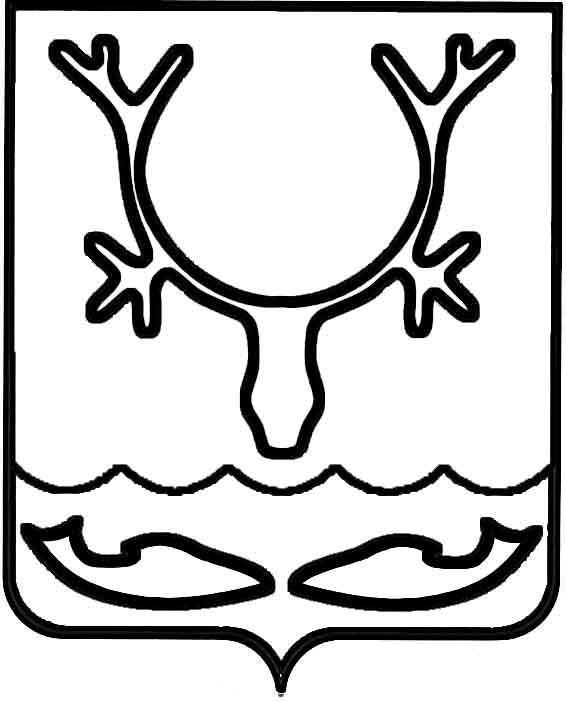 Администрация МО "Городской округ "Город Нарьян-Мар"ПОСТАНОВЛЕНИЕот “____” __________________ № ____________		г. Нарьян-МарВ целях создания условий для заинтересованности членов народной дружины, выполняющих задачи, направленные на снижение уровня преступности, укрепление правопорядка и общественной безопасности на территории муниципального образования "Городской округ "Город Нарьян-Мар", стимулирование участия граждан в охране общественного порядка, Администрация МО "Городской округ "Город Нарьян-МарП О С Т А Н О В Л Я Е Т:Внести изменение в п. 4 постановления Администрации МО "Городской округ "Город Нарьян-Мар" от 09.04.2014 № 973 "Об утверждении Положения об условиях и порядке выплаты денежного поощрения членам народной дружины МО "Городской округ "Город Нарьян-Мар", участвующим в охране общественного порядка на территории МО "Городской округ "Город Нарьян-Мар" и изложить его            в следующей редакции:"Настоящее постановление вступает в силу со дня его подписания и распространяет свое действие на правоотношения, возникшие с 01 января                   2014 года".0505.20141260О внесении изменения в постановление Администрации МО "Городской округ "Город Нарьян-Мар" от 09.04.2014 № 973 "Об утверждении Положения об условиях и порядке выплаты денежного поощрения членам народной дружины МО "Городской округ "Город Нарьян-Мар", участвующим             в охране общественного порядка                        на территории МО "Городской округ "Город Нарьян-Мар"Глава МО "Городской округ "Город Нарьян-Мар" Т.В.Федорова